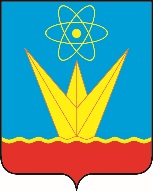 СОВЕТ ДЕПУТАТОВ ЗАТО ГОРОДА ЗЕЛЕНОГОРСКА  КРАСНОЯРСКОГО КРАЯПостоянная комиссия по бюджету, городскому хозяйству и перспективам развития городаул. Мира, д. 15,  г. Зеленогорск, Красноярский край, 663690Телефоны: (39169) 95-136, 95-142, факс (39169) 95-142e-mail: glava@admin.zelenogorsk.ruПовестка Дата: 09.06.2020Время: 15:30					                          Место: ул. Мира 15, кабинет 412* - время начала рассмотрения второго и последующих вопросов повестки указано ориентировочно, приглашенным и докладчикам по данным вопросам рекомендуется приходить на заседание комиссии заранееПредседатель постоянной комиссии   по бюджету, городскому хозяйству и перспективам развития города                                            		             В.В. Терентьев№п/пВремяВопросы повесткиДокладчикПриглашенные1234515:30О приостановлении действия отдельных пунктов Положения о бюджетном процессе в городе Зеленогорске, утвержденного решением Совета депутатов ЗАТО г. Зеленогорска от 30.10.2019 № 15-68рРуководитель Финансового управления Администрации ЗАТО г.ЗеленогорскаМалышева Наталья ГеннадьевнаПриглашенных определяет докладчик15:45*О внесении изменений в решение Совета депутатов ЗАТО г. Зеленогорска от 27.02.2017 № 35-206р «Об утверждении Положения о Комитете по управлению имуществом Администрации ЗАТО г. Зеленогорска»Начальник земельного отдела комитета по управлению имуществом Администрации ЗАТО г. ЗеленогорскаШмигидина Мария ГеннадьевнаПриглашенных определяет докладчик16:15О включении представителей Совета депутатов ЗАТО г. Зеленогорска в состав комиссии по подготовке проекта правил землепользования и застройки г. ЗеленогорскаНачальник отдела архитектуры и градостроительства Администрации ЗАТО г. Зеленогорска - главный архитектор городаТатаринов Никита ВладимировичПриглашенных определяет докладчик16:30Участие Зеленогорска в конкурсах по созданию комфортной городской средыНачальник отдела архитектуры и градостроительства Администрации ЗАТО г. Зеленогорска - главный архитектор городаТатаринов Никита ВладимировичПриглашенных определяет докладчик17:30Разное